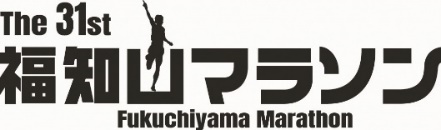 出　店　申　込　書「第３１回福知山マラソン出店ブース募集要項」に従い、下記のとおり出店を申し込みます。申し込みに際し、「第３１回福知山マラソン出店ブース募集要項」を順守することに同意します。申込日　　　　月　　　　日【個人情報の取り扱いについて】今回、ご記入いただきました個人情報につきましては、出店に関する事務処理等にのみ使用し、他の目的には使用しません。フリガナ申込企業（団体）名フリガナ申込企業（団体）住所〒〒フリガナ代表者名（役職）（役職）ブース申込Ａ　　　　　区画　　Ｂ　　　　　区画水道　　　要・否ブース申込長机２脚（追加　　　脚×1,500円）　イス４脚（追加　　　　脚×500円）長机２脚（追加　　　脚×1,500円）　イス４脚（追加　　　　脚×500円）出展内容□物販（販売物　　　　　　　　　　　　　　　　　　　　　　　　　　）□その他（詳細　　　　　　　　　　　　　　　　　　　　　　　　　　）□物販（販売物　　　　　　　　　　　　　　　　　　　　　　　　　　）□その他（詳細　　　　　　　　　　　　　　　　　　　　　　　　　　）従 事 者　　　　　　　　　名　　　　　　　　　名音　　響　　□音響を使う（内容　　　　　　　　　　）　　　□使わない　　□音響を使う（内容　　　　　　　　　　）　　　□使わない使用火器火器の種類　　　　　　　　　　　　　　　　　　　　　　　　　　　台数　　　台火器の種類　　　　　　　　　　　　　　　　　　　　　　　　　　　台数　　　台連 絡 先日中連絡先　名前・担当者　　　　　　　電話番号　　　　　　　　　　　　緊急連絡先　名前・担当者　　　　　　　電話番号　　　　　　　　　　　　FAX　　　　　　　　　　　　　　　　　　Mail　　　　　　　　　　　　　　　　　　日中連絡先　名前・担当者　　　　　　　電話番号　　　　　　　　　　　　緊急連絡先　名前・担当者　　　　　　　電話番号　　　　　　　　　　　　FAX　　　　　　　　　　　　　　　　　　Mail　　　　　　　　　　　　　　　　　　